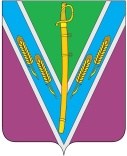 СОВЕТ ГЕЙМАНОВСКОГО СЕЛЬСКОГО ПОСЕЛЕНИЯТБИЛИССКОГО РАЙОНАРЕШЕНИЕот 18 сентября 2014 г                                                                         № 1ст-ца ГеймановскаяО постоянных комиссиях Совета  Геймановского сельского поселенияТбилисского района третьего созываНа основании статьи 29 устава Геймановского сельского поселения Тбилисского района и статьи 8 Регламента Совета Геймановского сельского поселения Тбилисского района, Совет Геймановского сельского поселения Тбилисского района р е ш и л:1. Образовать из числа депутатов три постоянные комиссии Совета Геймановского сельского поселения Тбилисского района:1.1. По экономике, бюджету и финансам в составе:Пасько Наталья Анатольевна,       председательГрибова Вера Яковлевна, заместитель  председателяУтукин Василий Валентинович,           секретарьПерова Нина Константиновна1.2. По строительству, транспорту, торговле, коммунальному и бытовому обслуживанию населения, вопросам пожарной безопасности и гражданской обороны в составе:Новосельцева Татьяна Викторовна,  председательЗиненко Светлана Валериановна,  заместитель председателяБелкина Ольга Николаевна,   секретарь1.3. По культуре, спорту и вопросам осуществления населением местного самоуправления в составе:Коваленко Ирина Александровна, председательСтепанова Светлана Валентиновна,               заместитель председателяФедорова Наталья Григорьевна,         секретарь2. Решение Совета Геймановского сельского поселения Тбилисского района от 23 октября 2009 года № 6 «О постоянных комиссиях Совета Геймановского сельского поселения Тбилисского района второго созыва» считать утратившим силу.3. Контроль за выполнением настоящего решения возложить на главу Геймановского сельского поселения Тбилисского района И.А.Новосадову.4. Решение вступает в силу со дня его подписания.Глава Геймановского сельского поселения Тбилисского района					  И.А.Новосадова